Электронная  платежная система ERTChttps://youtu.be/g6IO8HITiHw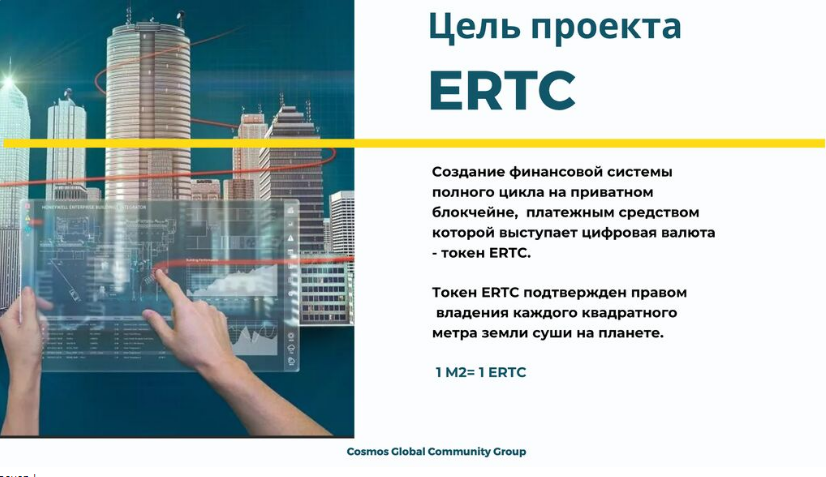 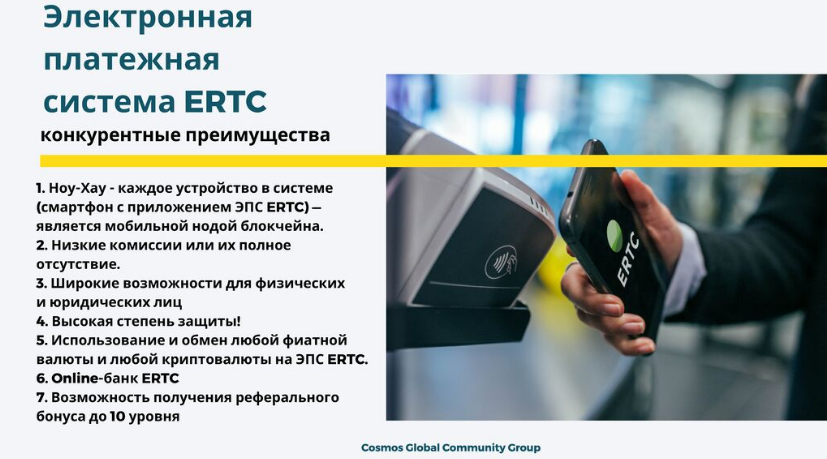 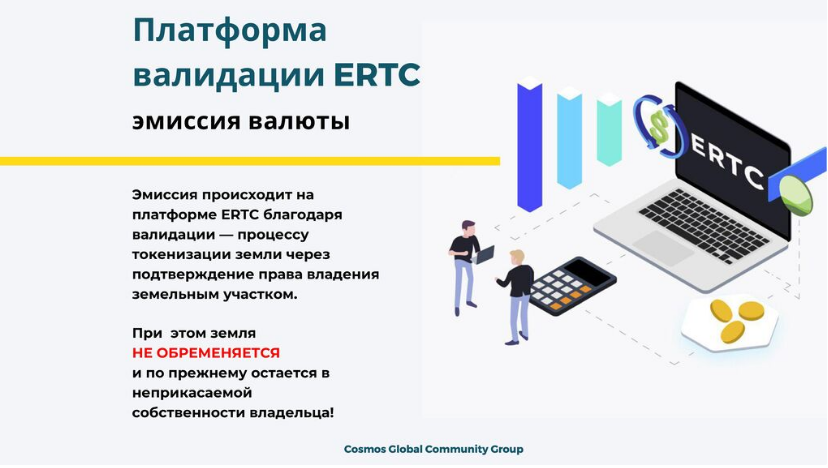 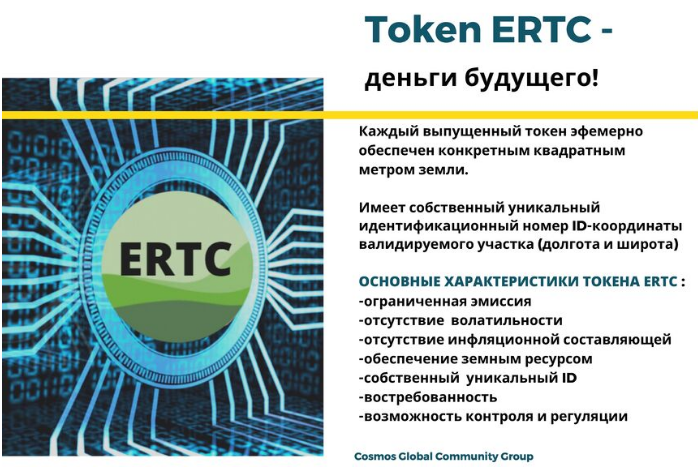 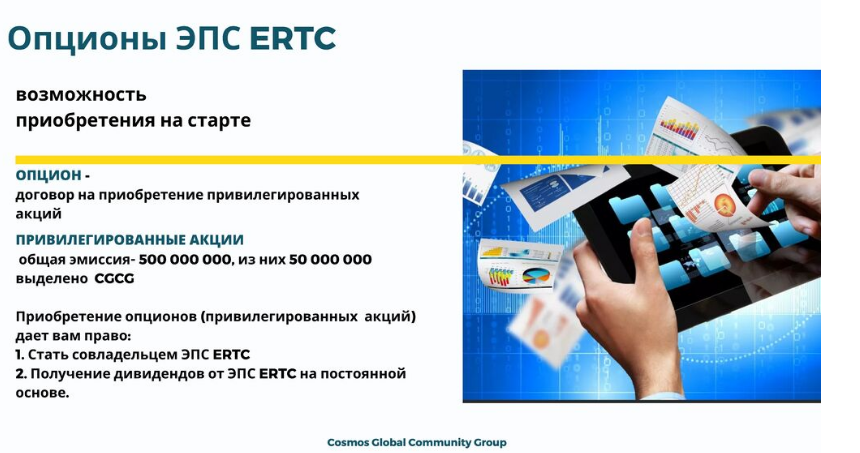 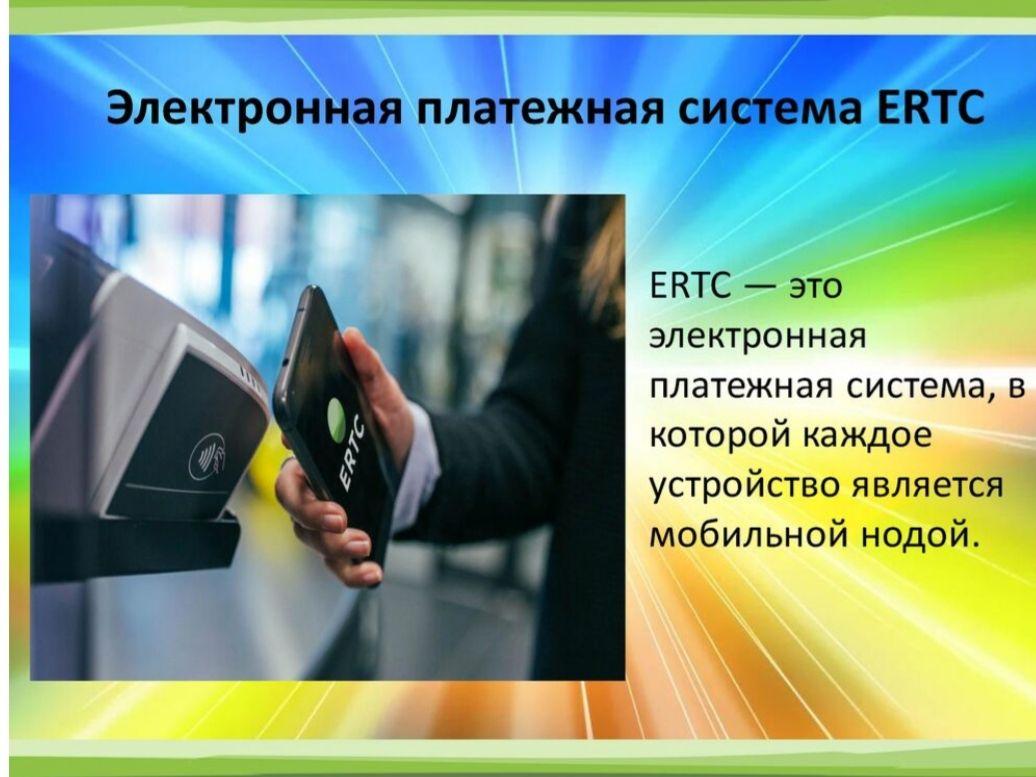 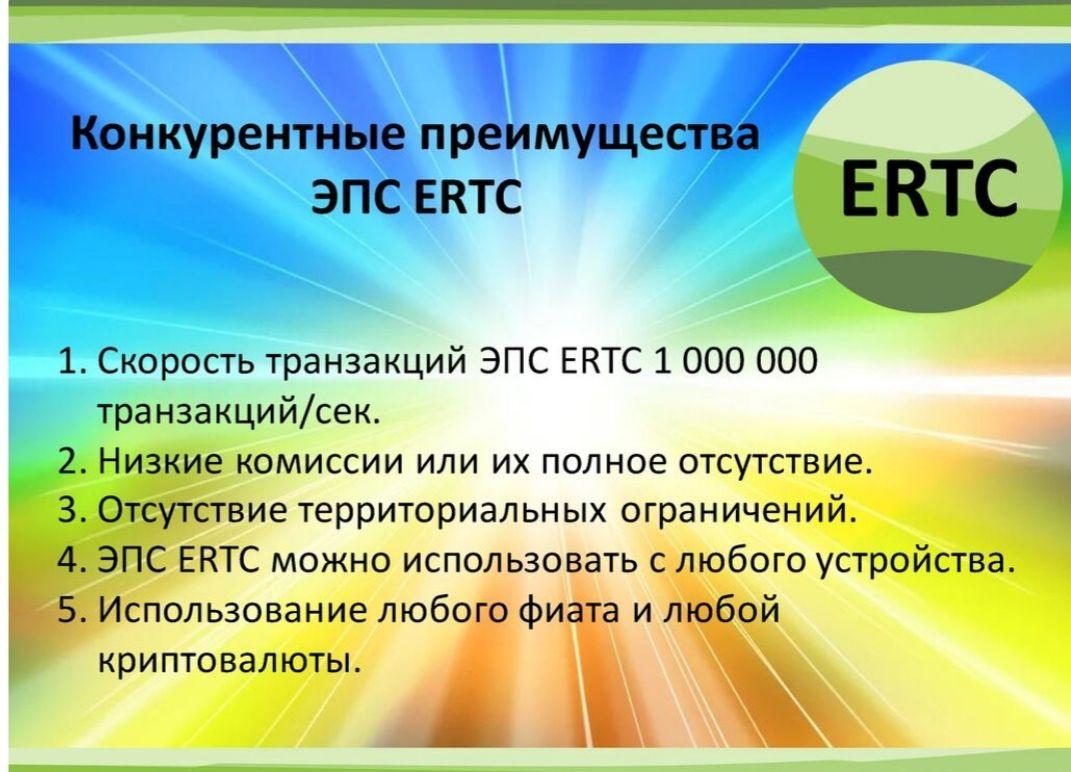 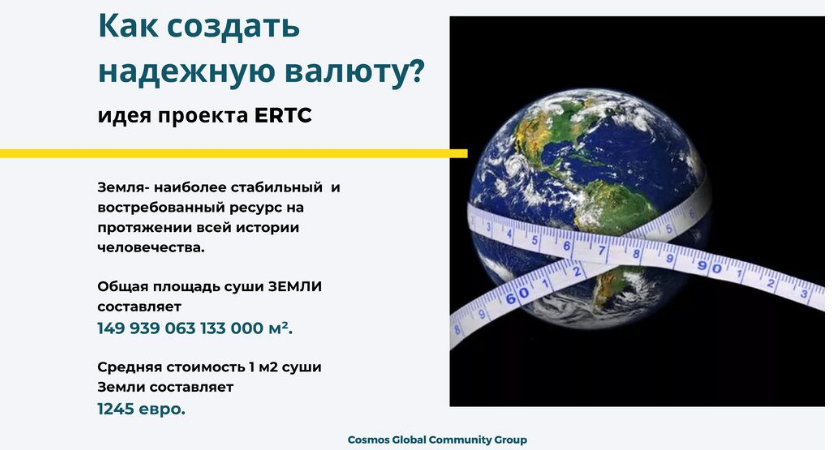 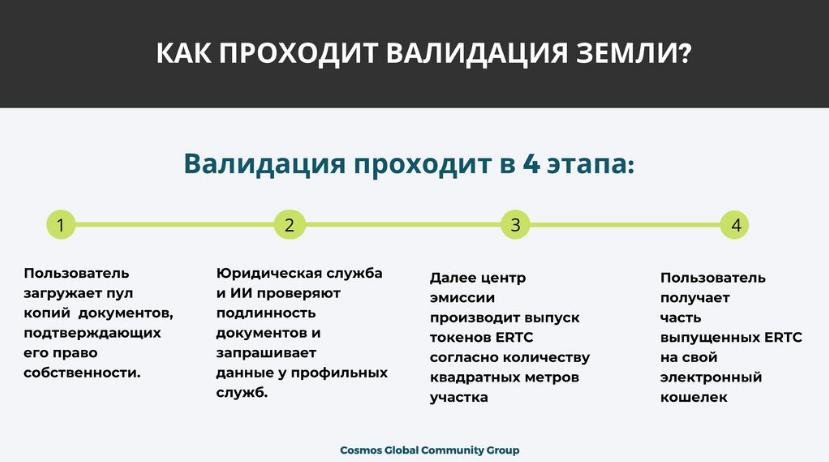 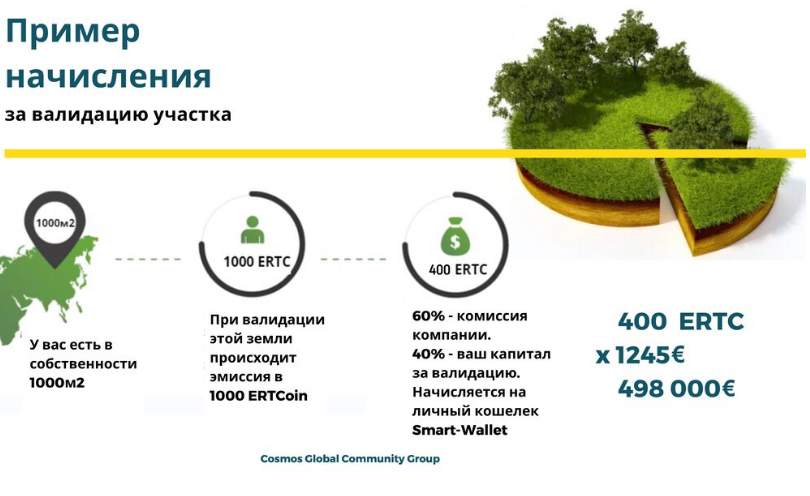 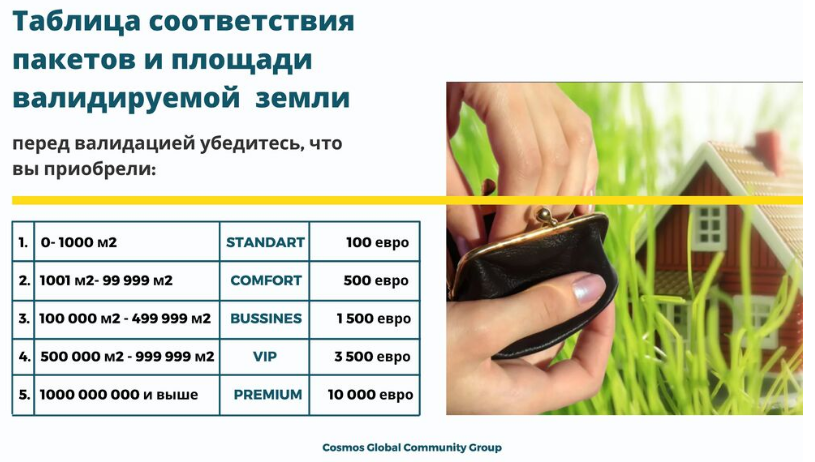 Реферальная система: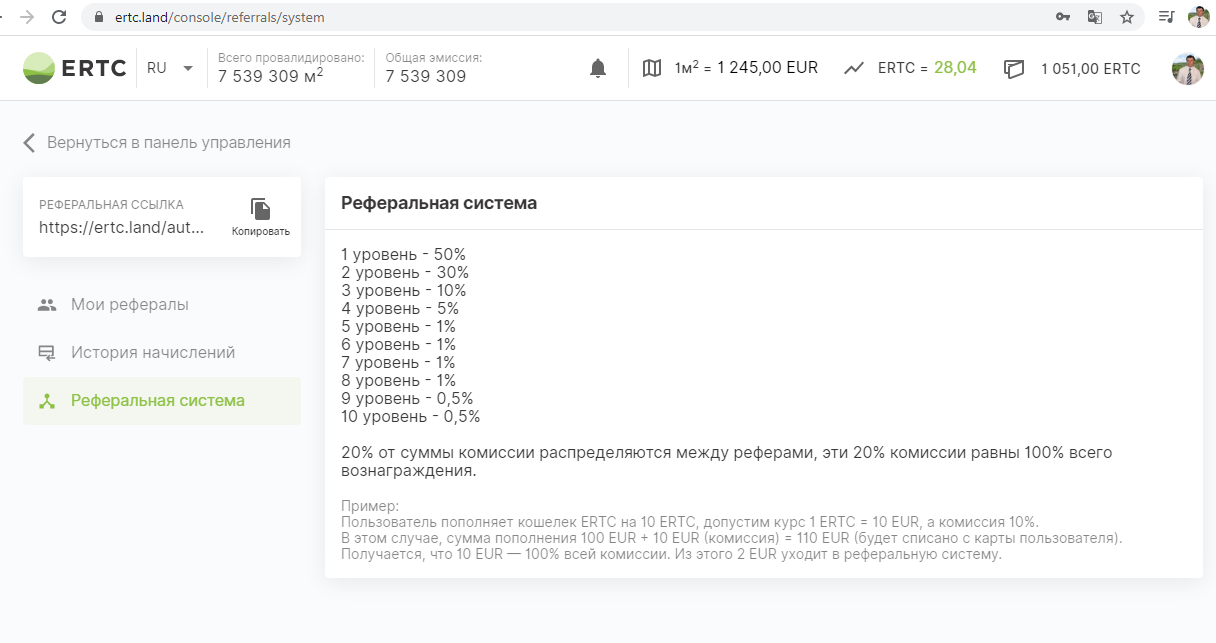 https://www.ertc.online/
http://cgcg.worldСВЯЗАТЬСЯ СО МНОЙ.
ПИСАТЬ В ЛС: https://vk.com/idivankyssa
МОЙ СКАИП: vrunetedengi.ru
ЕМЕИЛ: navuzar71@gmail.com
ВАТСАП: +7 924 544 36 26   